                                                                     2022СОДЕРЖАНИЕI.	Общие положения	3II.	Извещение о проведении запроса котировок в электронной форме	5         Приложение №1 к Извещению о проведении запрОса котировок (форма 1,2)	16         ПРИЛОЖЕНИЕ №2 К ИЗВЕЩЕНИЮ О ПРОВЕДЕНИИ ЗАПРОСА КОТИРОВОК                                                       (договор поставки товаров)	22        Приложение №3 к Извещению о проведении запрОса котировок                                              (Технические требования к поставляемой продукции)	29III    Информация по определению НМЦД методом сопоставимых рыночных цен……30Общие положения Настоящее извещение подготовлено в соответствии с положениями Гражданского кодекса Российской Федерации, Федерального закона от 18 июля 2011 г. № 223-ФЗ 
«О закупках товаров, работ, услуг отдельными видами юридических лиц» (далее – Федеральный закон), Положением о закупках товаров, работ, услуг для нужд АО «Гознак».По всем вопросам, связанным с проведением процедуры закупки с использованием электронной торговой площадки (ЭТП) и не урегулированным «Положением о закупках товаров, работ, услуг для нужд АО «Гознак» и Извещением, Заказчик и участник закупочной процедуры руководствуются правилами, установленными ЭТП. В целях проведения закупки создается комиссия по осуществлению закупки. Комиссия в своей деятельности руководствуется законодательством Российской Федерации, Положением о закупках товаров, работ, услуг для нужд АО «Гознак», иными локальными нормативными актами АО «Гознак» (Общество). Информация об условиях участия в запросе котировок содержится в извещении (раздел II). Условия поставки продукции описаны в договоре поставки товаров (приложение № 2 к извещению о проведении запроса котировок). Технические требования к поставляемой продукции находятся в приложении № 3 к извещению о проведении запроса котировок.При подготовке заявки участник руководствуется образцами форм для заполнения (приложение №1 к извещению о проведении запроса котировок: формы 1,2) Заявка на участие в запросе котировок (Приложение № 1), договор поставки товаров (Приложение № 2) и Технические требования к поставляемой продукции (Приложение № 3) являются обязательной и неотъемлемой частью настоящего извещения о проведении запроса котировок.Документы, входящие в состав заявки, должны быть подготовлены и представлены 
с учетом следующих требований: документы должны быть расположены в том же порядке, в каком они требуются 
в Извещении со сквозной нумерацией страниц (каждый файл должен иметь название, соответствующее его содержанию). Участник закупки вправе помимо требуемых документов дополнительно включить в состав заявки иные документы с приложением сопроводительной записки, разъясняющей цель их представления;каждый документ должен быть подписан уполномоченным лицом Участника закупки и скреплен оттиском печати (при наличии), за исключением нотариально заверенных копий, апостилированных переводов оригиналов документов, выданных третьими лицами, и оригиналов документов, подготовленных типографским способом в виде брошюр, книг;отображение текста в представленных документах должно быть четкое и легко читаемое;исправления в представленных документах (в том числе в сканированных копиях) должны заверяться надписью «исправленному верить» и подписью уполномоченного 
на подписание заявки лица, расположенной рядом с каждым исправлением;документы должны быть представлены на русском языке, за исключением копий документов, выданных третьими лицами на ином языке, к таким документам должен быть дополнительно приложен перевод на русский язык, заверенный апостилем;стоимостные показатели должны быть выражены в валюте, указанной в Извещении (за исключением справок, бухгалтерских и иных документов, выданных третьими лицами в иной валюте);допустимый формат печатных документов – А4 или А3 (электронные документы должны иметь соответствующий формат графического отображения); допустимый размер (кегль) шрифта основного текста – не менее 12 пт. и не более 14 пт.; допустимый размер шрифта текста 
в таблицах – не менее 10 пт. Основные требования по оформлению заявок в электронной форме при проведении закупки на ЭТП:заявка, представляющая собой набор данных, предусмотренных формой ввода 
на ЭТП, должна быть заверена усиленной квалифицированной электронной подписью;заявка должна быть подана через экранную форму ЭТП не позднее даты и времени окончания подачи заявок, указанных Извещении;заявка должна быть подана только с использованием функционала ЭТП, описанного в регламентирующих документах ЭТП (регламент, инструкции) как предназначенного для подачи заявки на участие в закупке; заявка на участие в закупке должна быть выполнена машинописным способом и легко читаема. Подчистки и исправления не допускаются, за исключением исправлений, скрепленных печатью (при наличии) и заверенных подписью уполномоченного лица; верность копий документов, представляемых в составе заявки на участие в закупке, должна быть подтверждена электронной подписью уполномоченного лица, если иная форма заверения не установлена законодательством Российской Федерации; сведения, которые содержатся в заявках Участников закупки, не должны допускать двусмысленных толкований. Если в документах, входящих в состав заявки на участие в закупке, имеются расхождения между обозначением сумм прописью и цифрами, то принимается к рассмотрению сумма, указанная прописью; при описании условий и предложений Участников закупки должны применяться общепринятые обозначения и наименования в соответствии с требованиями действующих нормативных правовых актов; если закупка состоит более чем из одного лота, участник закупки подает 
с использованием функционала ЭТП соответствующую заявку на тот лот, в отношении которого она сформирована. Несоответствие содержания заявки подаваемому лоту может служить основанием для отклонения заявки; При проведении закупки в электронной форме файлы заявки должны иметь один 
из следующих форматов: Plain text (*.txt), Microsoft Word (*.doc, *.docx, *.rtf), Microsoft Excel (*.xls, *.xlsx), Microsoft Power Point (*.ppt, *.pptx), открытые форматы или Portable Document Format (*.pdf).При проведении процедуры закупки в электронной форме копии заявки в печатном виде готовить и направлять в адрес заказчика не требуются.10) При наличии разночтений между ценовой информацией, указанной в Заявке, и ценовой информацией, указанной на ЭТП, преимущество имеет ценовая информация, указанная 
на ЭТП. Участнику закупки в электронной форме для участия в закупочной процедуре необходимо получить аккредитацию на электронной площадке в порядке, установленном оператором электронной площадки.11) Электронные документы Участника, заказчика, оператора электронной площадки должны быть подписаны усиленной квалифицированной электронной подписью лица, имеющего право действовать от имени, соответственно, Участника, заказчика, оператора электронной площадки.  «Извещение о проведении запроса котировок в электронной форме»Приложение № 1к извещению о проведении запроса котировок№ ЗКэ_7_0000297_2022_АООБРАЗЦЫ ФОРМ ДЛЯ ЗАПОЛНЕНИЯФорма 1. ЗАЯВКА НА УЧАСТИЕ В ЗАПРОСЕ КОТИРОВОК(На бланке организации участника)«___»_______2022 г   исх. номер							Заказчик                                                                                 Санкт-Петербургская бумажная фабрика – филиал акционерного общества «Гознак»Изучив документацию на право заключения вышеупомянутого договора, а также применимые к данному запросу котировок законодательство и нормативно-правовые акты __________________ ______________________________ (наименование Участника с указанием организационно-правовой формы, юридического и почтового адреса, номера контактного телефона, адреса электронной почты) в лице ____________________ (наименование должности, Ф.И.О. руководителя, уполномоченного лица) сообщает о согласии участвовать в запросе котировок на условиях, установленных в извещении.Мы согласны поставить товар в соответствии с требованиями извещения и на условиях, которые мы представили ниже в предложении.Ценовое предложение нами подано с помощью функционала электронной площадки.К настоящей заявке на участие в запросе котировок прилагаются следующие документы:Настоящим гарантируем достоверность представленной нами в заявке на участие в запросе котировок информации и подтверждаем право Организатора, не противоречащее требованию формирования равных для всех Участников запроса котировок условий, запрашивать у нас, в уполномоченных органах власти и у упомянутых в нашей заявке на участие в запросе котировок юридических лиц информацию, уточняющую представленные нами в ней сведения.Настоящей заявкой на участие в запросе котировок сообщаем, что в отношении _______________________________ (наименование Участника запроса котировок) не проводится процедура ликвидации, отсутствует конфликт интересов с Заказчиком, отсутствует решение арбитражного суда о признании банкротом и об открытии конкурсного производства, деятельность не приостановлена, сведения в реестре недобросовестных поставщиков отсутствуют, а также отсутствует задолженность по уплате налогов, сборов, пеней и штрафов, размер которой превышает двадцать пять процентов балансовой стоимости активов, определяемой по данным бухгалтерской (финансовой) отчетности за истекший период (год, квартал/полугодие/9 месяцев текущего года)._ (наименование участника) подтверждает получение согласия на обработку персональных данных в рамках, определенных Федеральным законом от 27 июля 2006 года 
№ 152-ФЗ «О персональных данных» и информирования лиц, чьи данные содержатся в документах, входящих в состав заявки, о передаче их персональных данных в АО «Гознак», в пределах, необходимых для данной закупки.В случае, если наше предложение будет признано лучшими, мы берем на себя обязательства подписать договор с Санкт-Петербургской бумажной фабрикой - филиалом акционерного общества «Гознак» на поставку в соответствии с требованиями извещения и условиями нашего предложения.В случае, если наше предложение будет лучшим после предложения победителя запроса котировок, а победитель запроса котировок будет признан уклонившимся от заключения договора, мы обязуемся подписать данный договор на поставку в соответствии с требованиями документации и условиями нашего предложения.Также подтверждаем, что мы извещены о включении сведений о _____________________________________ (наименование Участника запроса котировок) в Реестр недобросовестных поставщиков в случае уклонения нами от заключения договора.Сообщаем, что для оперативного уведомления нас по вопросам организационного характера и взаимодействия с Организатором нами уполномочен __________________ (указать Ф.И.О. полностью, должность и контактную информацию уполномоченного лица). Все сведения о проведении запроса котировок просим сообщать указанному уполномоченному лицу.Корреспонденцию в наш адрес просим направлять по адресу: ____________________________________________________________________Настоящая заявка на участие в запросе котировок действительна до момента заключения договора с победителем запроса котировок. _____________________________________                                                                 ______________________ (Фамилия И.О.)                       (должность)                                                                                                             (подпись)М.П.Форма 2. ТЕХНИЧЕСКОЕ ПРЕДЛОЖЕНИЕСрок поставки_____________________Участник представляет задекларированные (перечисленные) объемы услуг, работ, перечень товаров, полностью соответствующие требованиям, указанным в разделе «Технические требования к поставляемой продукции». Техническое предложение предоставляется в составе заявки Участника, и в случае несоответствия технического предложения Участника заданным требованиям, заявка отклоняется. В колонку «Наименование товара, марка, наименование показателя (технические характеристики)» по форме технического предложения следует внести требования (наименование показателей), указанные в нумерованных строках таблицы раздела «Технические требования к поставляемой продукции» документации. Участником обязательно заполнение правой части формы – «Выполнимость требований». В данную графу вносятся конкретные числовые значения, а также возможные примечания Участника к своему техническому предложению. В примечаниях рекомендуется указывать фактически достижимые параметры, если они существенно лучше требуемых, возможные ограничения на выполнимость заданного требования в определённых условиях, другие пояснения, детализирующие предложения Участника по обеспечению выполнения конкретного требования. Описание участниками закупки предмета закупки, в том числе функциональных, технических и качественных характеристик, а также эксплуатационных характеристик объекта закупки (при необходимости), размеров, требований к упаковке и отгрузке товара, иных показателей, связанных с определением соответствия товара (работ, услуг) потребностям Заказчика, осуществляется в соответствии с требованиями к предмету договора, указанными в документации.При подготовке предложения Участником указываются сведения в соответствии 
с данными, которые указаны в разделе «Технические требования к поставляемой продукции» с учетом следующих положений: Для установленных в разделе «Технические требования к поставляемой продукции» показателей функциональных характеристик (потребительских свойств) и качественных характеристик товара (применяемых материалов при проведении работ), которые имеют однозначные фиксированные требуемые значения (численные или описательные), в предложении Участника в отношении этих значений не допускается указание словосочетаний  «не менее», «не более», «менее», «более», «до», «от», «выше», «ниже», «меньше», «больше», «>», «<», «≤», «≥», «превышает», «не превышает», «или», «+/-», «свыше», «включительно», «почти», «приблизительно», «подобно», «примерно» и т. п. Значения показателей не должны допускать разночтения или двусмысленного толкования. Указывается только конкретное и однозначное значение показателя характеристики и функционального свойства товара, например: число секций – 5;  цвет покрытия – красный. Сведения, предоставляемые Участником закупки, не должны сопровождаться словами «эквивалент», «аналог», «подобие» и т. п.  Настоящие ограничения не распространяются на текст вышеупомянутых возможных примечаний Участника к конкретному требованию.Участник в своей заявке при описании характеристик, страны происхождения, количества поставляемого товара, срока поставки товара должен применять общепринятые обозначения и наименования в соответствии с требованиями действующих нормативных документов. Единица измерения, указанная в разделе «Технические требования к поставляемой продукции» является конкретным показателем и подлежит подтверждению участником закупки. При подаче сведений участниками закупки должны применяться обозначения (единицы измерения, наименования показателей, технических, функциональных параметров) в соответствии с обозначениями, установленными в разделе «Технические требования к поставляемой продукции» документации. Заявки, поданные с нарушением данных требований, признаются не соответствующими требованиям, установленным документацией, и будут отклонены.Разъяснение и применение понятий, используемых в нефиксированных показателях: «/» означает или; «Не более» означает меньше установленного значения и включает крайнее максимальное значение; «Не менее» означает больше установленного значения и включает крайнее минимальное значение; «Более» означает больше установленного значения и не включает крайнее минимальное значение; «Менее», «до» означает меньше установленного значения и не включает крайнее максимальное значение; «от... до... » или «мин.» - «макс.» подлежит указанию значения в диапазоне; «Свыше» означает больше установленного значения и не включает крайнее минимальное значение; «Выше» означает большее значение, чем установлено значение и не включает крайнее минимальное значение; «Ниже» означает меньшее значение, где показатель имеет более низкое значение; «Превышает, превышать» означает больше установленного значения и не включает крайнее минимальное значение; «Не превышает, не превышать» означает меньше установленного значения и включает крайнее максимальное значение; «Меньше», «до» означает менее установленного значения и не включает крайнее максимальное значение; «Больше», «от» означает более установленного значения и не включает крайнее минимальное значение.Обозначения символов:Температурные диапазоны, например, «от -50 до +70°С», «-50 - +70» являются фиксированными характеристиками. Если требуемые температурные диапазоны сопровождаются словами «не менее чем», «не более чем», «менее чем», «более чем», «не уже чем» и т.п., то Участником должен быть предложен диапазон значений, в который попадает весь требуемый диапазон.Слова «должен(на)», «должен(на) быть…», «должен(на) иметь…», «должен(на) использоваться…» и т. п. характеризуют требование Заказчика и не должны вноситься Участником закупки в графу «Выполнимость требований» или другой текст собственных предложений.Приложение №2к извещению о проведении запроса котировок№ ЗКэ_7_0000297_2022_АО                                           ДОГОВОР ПОСТАВКИ ТОВАРОВ №  г. Санкт-Петербург								        "____"_________ 2022 г.
 _______________, именуемое в дальнейшем Поставщик, в лице генерального директора __________, действующего на основании Устава, с одной стороны, и Акционерное общество «Гознак» (АО «Гознак»), именуемое в дальнейшем Покупатель, в лице главного инженера Санкт-Петербургской бумажной фабрики – филиала акционерного общества «Гознак» Осадчего С.Б., действующего на основании доверенности № 32 от 17.12.2020 г., с другой стороны, (далее - Стороны) заключили настоящий Договор о нижеследующем:ПРЕДМЕТ ДОГОВОРАПоставщик обязуется поставить на условиях настоящего Договора, а Покупатель - принять и оплатить в порядке и на условиях, определенных настоящим договором запасные части и узлы для бумагоделательного оборудования (погружной вал) для клеильного пресса БДМ №4 (далее именуемые Товар).  	1.2. Передача Товара Покупателю осуществляется по акту приема-передачи (Приложение №2 к настоящему договору) и товарной накладной (или универсальному передаточному документу).ЦЕНА ТОВАРА2.1. Цена единицы Товара:  2.2 Общая сумма договора составляет ____________ (_____________ рублей _______ копеек), в том числе НДС 20% – ______ рублей.  2.3 Количество и цена Товара указываются в товарной накладной и счете-фактуре (или   универсальном передаточном документе).ТРЕБОВАНИЯ К КАЧЕСТВУ И ГАРАНТИЙНЫЕ ОБЯЗАТЕЛЬСТВА3.1. Поставщик гарантирует, что качество поставляемого товара соответствует требованиям, указанным в чертеже (Приложение №1 к настоящему договору), требованиям стандартов или технических условий, установленных в РФ, а также иным требованиям Покупателя, предъявляемым к указанному товару.	3.2. На все виды поставленного товара Поставщик предоставляет Покупателю   сертификаты в соответствии с договором, а также другие документы, подтверждающие качество и производителя товара. Вышеуказанные документы предоставляются Покупателю при передаче товара.3.3. Количество товара, передаваемого Покупателю, должно соответствовать количеству, указанному в товаросопроводительных документах. Маркировка товара должна обеспечивать идентификацию каждой единицы товара при его приемке.	3.4. Приемка товара по количеству и качеству упаковки производится при подписании Сторонами транспортной накладной /товарно-транспортной накладной.3.5. Гарантийный срок товара составляет 12 месяцев с момента подписания Сторонами акта приема-передачи (Приложение №2) и товарной накладной (или универсального передаточного документа).   3.6. Товар должен быть оригинальным (не контрафактным), новым товаром (товаром, который не был в употреблении, в ремонте, в том числе, который не был восстановлен, у которого не была осуществлена замена составных частей, не были восстановлены потребительские свойства).3.7. Если в течение гарантийного срока товар (комплектующее изделие) окажется дефектным или несоответствующим условиям договора, Поставщик обязан за свой счет заменить дефектный товар (комплектующее изделие) на новый, который должен быть поставлен в течение срока поставки либо в срок, указанный в гарантии.3.8. Заказчик вправе отказаться от оплаты товара ненадлежащего качества, не соответствующего условиям Договора, а также несоответствующего заявке (спецификации) по количеству и ассортименту, а если товар оплачен, потребовать возврата уплаченных сумм. УСЛОВИЯ ПЕРЕДАЧИ ТОВАРА4.1. Поставка товара осуществляется за счет Поставщика и его силами на склад Покупателя, расположенного по адресу: 190103, г. Санкт - Петербург, Рижский проспект, дом 7 в срок до                         30 сентября 2022 года. Досрочная поставка разрешена. 4.2. Датой поставки Товара считается дата подписания Сторонами акта приема-передачи (Приложение №2) и товарной накладной (или универсального передаточного документа).	4.3. При поставке Поставщик обязан   укомплектовать Товар следующими документами:1) сертификатом соответствия или декларацией о соответствии, выданными уполномоченными организациями (в случае обязательного подтверждения соответствия);2) счетом-фактурой;3) товарной накладной;    (или универсальным передаточным документом);4) счетом, выписанным на день отгрузки;5) актом приема-передачи (Приложение №2).           	При доставке Поставщиком Товар также должен быть укомплектован транспортной накладной / товарно-транспортной накладной (ф. 1-Т). 	В соответствии с ст.2 Федерального закона от 09.11.2020г. № 371-ФЗ при поставке товаров, подлежащих прослеживаемости, счета-фактуры/УПД, в том числе корректировочные счета-фактуры/УПД, выставляются в электронной форме.	4.4. В случае, когда при визуальном осмотре и подсчете товара в процессе его приема-передачи будут обнаружены брак и/или недостача товара, Покупатель обязан сделать отметки об этом в акте приема-передачи и товарной накладной (или универсальном передаточном документе). 	4.5. Грузополучатель: Санкт-Петербургская бумажная фабрика – филиал акционерного общества «Гознак».ПЕРЕХОД ПРАВА СОБСТВЕННОСТИ И РИСКОВРиск случайной гибели или порчи товара переходят от Поставщика к Покупателю с момента приемки товара Покупателем и подписания Сторонами акта приема-передачи (Приложение №2) и товарной накладной (или универсального передаточного документа). Право собственности на товар переходит от Поставщика к Покупателю с момента приемки товара Покупателем и подписания Сторонами акта приема-передачи (Приложение №2) и товарной накладной (или универсального передаточного документа).6. ПОРЯДОК   РАСЧЕТОВ6.1. Оплата производится следующим образом:- Покупатель обязуется полностью оплатить товар в течение 7 (семи) банковских дней со дня получения товара, подписания Сторонами акта приема-передачи (Приложение №2) и товарной накладной (или универсального передаточного документа), при наличии надлежащим образом оформленных документов, указанных в п.4.3. настоящего Договора, в соответствии с действующим законодательством. 6.2. Расчеты по настоящему Договору производятся в рублях путем перечисления безналичных денежных средств на расчетный счет Поставщика, по согласованию сторон возможны иные формы расчетов, не противоречащие действующему законодательству РФ.6.3 Стороны пришли к соглашению о том, что предусмотренный настоящим Договором порядок расчетов не является коммерческим кредитом. Положения п.1 ст.317.1 ГК РФ к отношениям сторон не применяются.	ПРАВА И ОБЯЗАННОСТИ СТОРОН7.1. Покупатель обязан: принять и оплатить товар согласно условиям настоящего Договора.7.2. Поставщик обязан:- передать Покупателю товар на условиях настоящего Договора;- обеспечить Покупателя документами, указанными в пункте 4.3 настоящего Договора;- принять от Покупателя товар, имеющий скрытые недостатки, и заменить его на аналогичный товар или возвратить Покупателю уплаченную за товар денежную сумму в течение 20 (двадцати) банковских дней с момента предъявления Покупателем требования о замене;- выполнить гарантийные обязательства согласно условиям настоящего договора, при обнаружении недостатков товара в течение гарантийного срока.ОТВЕТСТВЕННОСТЬ СТОРОН8.1. За неисполнение или ненадлежащее исполнение своих обязательств по настоящему Договору виновная Сторона уплачивает неустойку в размере 0,1 % от суммы не исполненных обязательств за каждый день просрочки.8.2. Начисление пени и неустойки производится после письменного уведомления стороны о начислении пени и неустойки. При этом право на получение пени и неустойки возникает у каждой из сторон после того, как она выставит претензию с обоснованным расчетом пени и неустойки, а другая сторона признает их, либо после того, когда суд вынесет решение о взыскании пени и неустойки и данное решение вступит в законную силу.8.3. Поставщик несет ответственность за неисполнение или ненадлежащие исполнение обязательств по договору (в том числе за поставку контрафактного товара) в соответствии с нормами действующего законодательства РФ.ОБСТОЯТЕЛЬСТВА НЕПРЕОДОЛИМОЙ СИЛЫ9.1. Ни одна из Сторон настоящего Договора не несет ответственности перед другой Стороной за невыполнение обязательств, обусловленное обстоятельствами, возникшими помимо воли и желания Сторон и которые нельзя предвидеть или избежать, включая объявленную или фактическую войну, гражданские волнения, эпидемии, блокаду, землетрясения, наводнения, пожары и другие стихийные бедствия.9.2. Документ, выданный соответствующим компетентным органом, является достаточным подтверждением наличия и продолжительности действия непреодолимой силы.9.3. Сторона, которая не исполняет своего обязательства вследствие действия непреодолимой силы, должна в течение 5 дней известить другую Сторону о препятствии и его влиянии на исполнение обязательств по Договору.ПРЕКРАЩЕНИЕ ДЕЙСТВИЯ ДОГОВОРА10.1. Если одна из Сторон сочтет, что ввиду несоблюдения договорных обязательств или ненадлежащего их исполнения другой Стороной возникают препятствия к дальнейшему исполнению Договора, то она обязана отправить письменное сообщение другой Стороне, в котором указываются причины, побуждающие к расторжению Договора.10.2. Сторона, получившая такое сообщение, обязана в течение 15 дней изложить в письменной форме свои позиции и предложения.Если, исходя из обусловленных позиций Стороны, нельзя надеяться на устранение возникших трудностей либо, если исполнение Договора нельзя продолжить в течение 30 дней, то обе Стороны вправе расторгнуть Договор в течение 30 дней со дня письменного сообщения, указанного в пункте 10.1 настоящего Договора.10.3. В случае расторжения Договора по основаниям предшествующих пунктов настоящей статьи Стороны обязаны рассчитаться по своим обязательствам, возникшим до дня расторжения Договора.10.4. В случаях поставки Поставщиком товара ненадлежащего качества с недостатками, которые не могут быть устранены в приемлемый для Покупателя срок или неоднократного нарушения сроков поставки товаров, Покупатель имеет право отказаться от исполнения договора в одностороннем порядке и потребовать возмещения убытков. Расторжение договора по указанным основаниям производится путем направления уведомления Поставщику. Датой расторжения договора является дата, указанная в уведомлении.РАЗРЕШЕНИЕ СПОРОВ11.1. Все споры и разногласия, которые могут возникнуть из настоящего Договора или в связи с ним, разрешаются путем переговоров, а при не достижении согласия – споры разрешаются в Арбитражном суде г. Санкт-Петербурга и Ленинградской области. Стороны обязуются соблюдать до арбитражного порядка урегулирования споров. Срок ответа на претензию 20 дней с момента ее получения. СРОК ДЕЙСТВИЯ ДОГОВОРА12.1. Настоящий Договор вступает в силу с момента его подписания и действует до 31.10.2022 г. включительно. 	13. АНТИКОРРУПЦИОННАЯ ОГОВОРКА13.1. Стороны Договора обязуются всемерно способствовать исключению любых коррупционных действий, в том числе через посредничество третьих лиц; способствовать взаимодействию сторон на основании принципов открытости и добросовестности при установлении, реализации, изменении и расторжении договорных отношений.13.2. Стороны обязуются сообщать друг друга о возможности незаконного получения дохода работником (любой из Сторон) в связи с установлением, реализацией, изменением или расторжением договорных отношений, в том числе путем предложения работникам незаконного получения дохода.13.3. Стороны Договора подтверждают, что не осуществляют деятельность, направленную на легализацию денежных средств, полученных преступным путем, и не содействуют в ее осуществлении.14. ЗАКЛЮЧИТЕЛЬНЫЕ ПОЛОЖЕНИЯ14.1. Согласно ст. 434 ГК РФ Договор может быть заключен путем обмена документами посредством факсимильной или иной связи, позволяющей достоверно установить, что документ исходит из Стороны к Договору. 14.2. Стороны обязаны принимать все необходимые меры в ходе исполнения договора для создания условий по противодействию коммерческому подкупу.В случае выявления какой-либо из сторон фактов, указывающих на действия по коммерческому подкупу, сторона обязуется не позднее 5 рабочих дней уведомить о подобных фактах другую сторону.По требованию стороны-уведомителя другая сторона обязуется не позднее 10 дней создать комиссию по служебному расследованию, обеспечить ее работу и проинформировать сторону-уведомителя о результатах расследования и принятых мерах не позднее 30 дней с начала работы комиссии.В случае отказа от проведения служебного расследования другая сторона вправе расторгнуть договор в одностороннем порядке.14.3. Настоящий Договор составлен в двух экземплярах, по одному для каждой из сторон.14.4. Во всем остальном, что не предусмотрено настоящим Договором, стороны будут руководствоваться Инструкцией о порядке приемки продукции производственно-технического назначения и товаров народного потребления по количеству (П-6 от 15.06.65 с изменениями и дополнениями) и по качеству (П-7 от 25.04.66 с изменениями и дополнениями), а также действующим гражданским законодательством РФ. 14.5. Изменения и дополнения Договора совершаются только в письменной форме в виде приложений к настоящему Договору и подлежат подписанию обеими Сторонами. Приложения к настоящему Договору являются неотъемлемыми частями настоящего Договора.Приложение №1: Чертеж;Приложение №2: Акт приема-передачи15. АДРЕСА И БАНКОВСКИЕ РЕКВИЗИТЫ СТОРОН:Покупатель:    Акционерное общество «Гознак»197046,  Санкт – Петербург  г,  территория Петропавловская Крепость, дом 3, литер   ГГрузополучатель: Санкт - Петербургская бумажная фабрика – филиал акционерного общества «Гознак»190103, Санкт - Петербург, набережная  реки Фонтанки, дом 144, литера Ател  (812) 713 05 18Плательщик: ИНН  7813252159  КПП  783943001 Санкт-Петербургская бумажная фабрика – филиал  акционерного общества «Гознак»р/с 40502810939000000132    Ф. ОПЕРУ Банка ВТБ (ПАО) в Санкт-Петербурге, г. Санкт-Петербург     к/с 30101810200000000704   БИК 044030704Поставщик:Обо всех изменениях данных, указанных в настоящем разделе, Стороны обязаны информировать друг друга письменно в трехдневный срок от даты изменения.ПОСТАВЩИК					ПОКУПАТЕЛЬ							Главный инженер						            Санкт-Петербургской бумажной фабрики-                           		                     филиала акционерного общества «Гознак»_______________ 		                    		_____________ С.Б. Осадчий   Приложение № 1 к договору №______ от ___________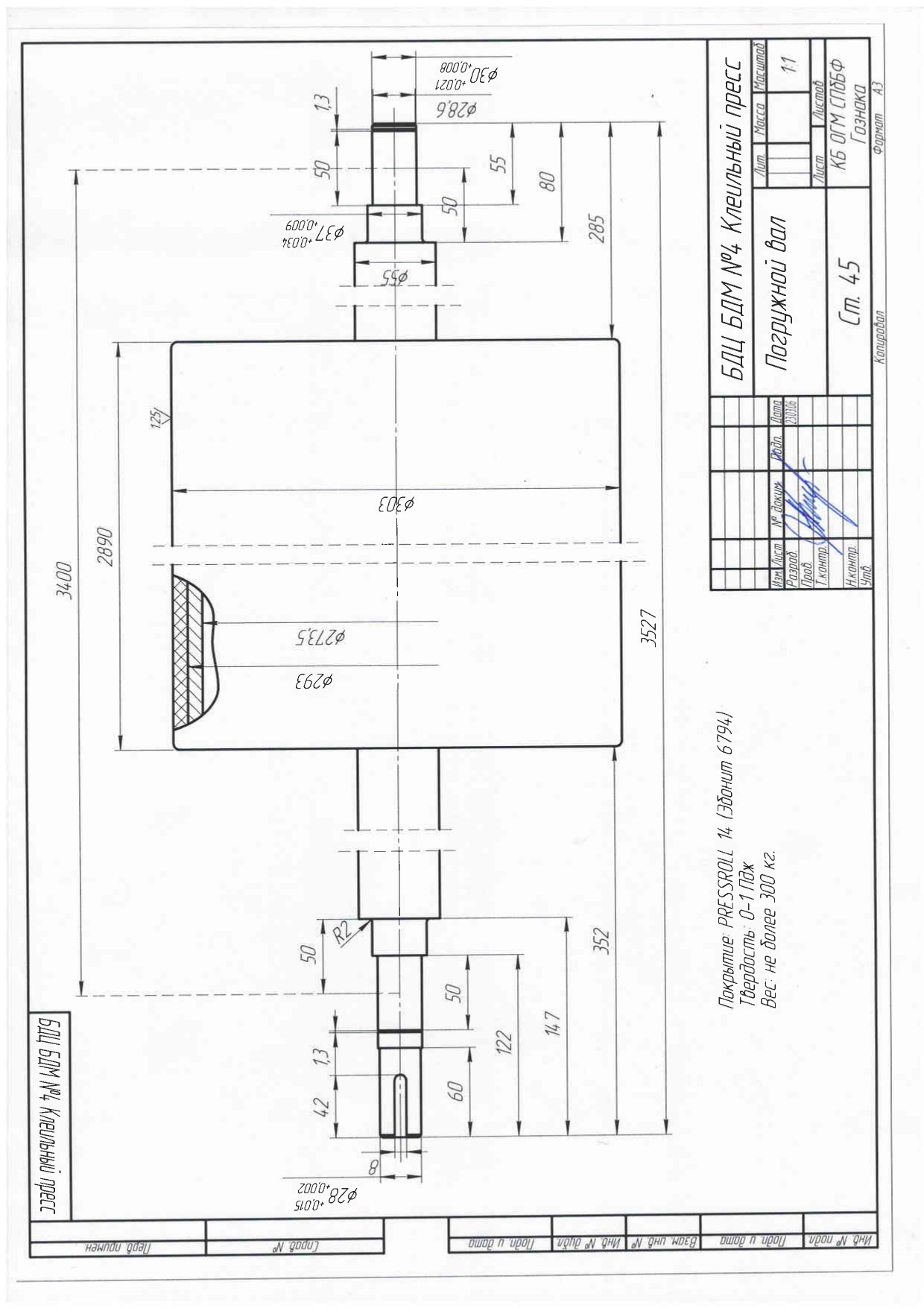 Приложение № 2 к договору №______ от ___________АКТ приема-передачи по договору №___________ г. Санкт-Петербург	                      		              		"____"_______________ 2022 г.Приложение №3к извещению о проведении запроса котировок№ ЗКэ_7_0000297_2022_АО          ТЕХНИЧЕСКИЕ ТРЕБОВАНИЯ К ПОСТАВЛЯЕМОЙ ПРОДУКЦИИ	Товар должен быть оригинальным (не контрафактным), новым товаром (товаром, который не был в употреблении, в ремонте, в том числе, который не был восстановлен, у которого не была осуществлена замена составных частей, не были восстановлены потребительские свойства).Информация по определению НМЦД методом сопоставимых рыночных ценУТВЕРЖДАЮДиректор Санкт-Петербургской бумажной фабрики - филиала акционерного общества «Гознак»______________В.В. Артемов«___» ______________ 2022 г.  ИЗВЕЩЕНИЕо проведении ЗАПРОСА КОТИРОВОК В ЭЛЕКТРОННОЙ ФОРМЕ № ЗКэ_7_0000297_2022_АО на право заключения договора на поставку в 2022 годуЗАПАСНЫХ ЧАСТЕЙ И УЗЛОВ ДЛЯ БУМАГОДЕЛАТЕЛЬНОГО ОБОРУДОВАНИЯ (ПОГРУЖНОЙ ВАЛ)для Санкт-Петербургской бумажной фабрики - филиалаакционерного общества «Гознак»ИЗВЕЩЕНИЕо проведении ЗАПРОСА КОТИРОВОК В ЭЛЕКТРОННОЙ ФОРМЕ № ЗКэ_7_0000297_2022_АО на право заключения договора на поставку в 2022 годуЗАПАСНЫХ ЧАСТЕЙ И УЗЛОВ ДЛЯ БУМАГОДЕЛАТЕЛЬНОГО ОБОРУДОВАНИЯ (ПОГРУЖНОЙ ВАЛ)для Санкт-Петербургской бумажной фабрики - филиалаакционерного общества «Гознак»№пунктаНаименование ИнформацияНаименование заказчика, контактная информацияАкционерное общество «Гознак»  197046, Санкт-Петербург г, территория Петропавловская Крепость, дом 3, литер Г почтовый адрес: 190103 г. Санкт-Петербург, набережная реки Фонтанки, дом 144 литера Аконтактное лицо: Коняева Валентина Алексеевнателефон (812) 713-05-18e-mail: koniaeva_v_a@goznak.ruВид и предмет запроса котировок        Запрос котировок в электронной форме (далее запрос котировок) на право заключения договора на поставку запасных частей и узлов для бумагоделательного оборудования (погружной вал)       Технические требования к поставляемой продукции указаны в Приложении № 3 к извещению о проведении запроса котировок.Код ОКПД2: 28.95.12.000ОКВЭД2: 28.95Адрес электронной площадки в сети «Интернет»https://www.fabrikant.ru Место и сроки   поставки товара,             оказания услуг, выполнения работ.Место поставки товара: 190103 г. Санкт-Петербург, Рижский проспект, дом 7.Срок поставки товара:  до 30 сентября 2022г.Начальная (максимальная) цена договора и порядок формирования цены договораЦена с НДС 20%: 985 200,00 (девятьсот восемьдесят пять тысяч двести) рублей. Цена без НДС 20%: 821 000,00 (восемьсот двадцать одна тысяча 00/00) рублей.1. Цена фиксируется в договоре и остается неизменной в течение срока действия договора. Цена договора сформирована с учетом расходов на доставку, страхование, уплату таможенных пошлин, налогов и других обязательных платежей2. В случае если Участник освобождается от исполнения обязанностей налогоплательщика НДС либо Участник не является налогоплательщиком НДС, то цена, предложенная таким Участником в заявке, не должна превышать установленную максимальную цену без НДС. При этом в указанном случае на стадии оценки и сопоставления Заявок для целей сравнения ценовые предложения всех Участников учитываются без НДС.Форма, сроки и порядок оплаты           Оплата производится в порядке, указанном в  договоре поставки товаров (Приложение № 2 к извещению о проведении запроса котировок) Обязательные требования к участникам запроса котировок непроведение ликвидации участника Закупки-юридического лица и отсутствие решения арбитражного суда о признании участника размещения заказа-юридического лица, индивидуального предпринимателя банкротом и об открытии конкурсного производства;неприостановление деятельности Участника закупки в порядке, предусмотренном Кодексом Российской Федерации об административных правонарушениях;отсутствие у участника закупки недоимки по налогам, сборам, задолженности по иным обязательным платежам в бюджеты бюджетной системы Российской Федерации (за исключением сумм, на которые предоставлены отсрочка, рассрочка, инвестиционный налоговый кредит в соответствии с законодательством Российской Федерации о налогах и сборах, которые реструктурированы в соответствии с законодательством Российской Федерации, по которым имеется вступившее в законную силу решение суда о признании обязанности заявителя по уплате этих сумм исполненной или которые признаны безнадежными к взысканию в соответствии с законодательством Российской Федерации о налогах и сборах) за прошедший календарный год, размер которых превышает двадцать пять процентов балансовой стоимости активов участника закупки, по данным бухгалтерской отчетности за последний отчетный период. Участник закупки считается соответствующим установленному требованию в случае, если им в установленном порядке подано заявление об обжаловании указанных недоимок, задолженности и решение по такому заявлению на дату рассмотрения заявки на участие в определении поставщика (подрядчика, исполнителя) не принято;отсутствие сведений об участниках закупки в реестре недобросовестных поставщиков, предусмотренном статьей 5 Федерального закона от 18 июля 2011 года № 223-ФЗ 
«О закупках товаров, работ, услуг отдельными видами юридических лиц», и (или) в реестре недобросовестных поставщиков, предусмотренном Федеральным законом 
от 5 апреля 2013 года № 44-ФЗ «О контрактной системе в сфере закупок товаров, работ, услуг для обеспечения государственных и муниципальных нужд» (далее – Закон 
№ 44-ФЗ);- отсутствие между участником закупки и заказчиком конфликта интересов, под которым понимаются случаи, при которых у руководителя заказчика, члена комиссии по осуществлению закупок, должностных лиц, от которых зависит определение поставщика (подрядчика, исполнителя) имеется доля участия в уставном капитале поставщика (подрядчика, исполнителя) – участника закупки, либо указанные лица являются соучредителями данной организации, а также состоят в браке с физическими лицами, являющимися выгодоприобретателями, единоличным исполнительным органом хозяйственного общества (директором, генеральным директором, управляющим, президентом и другими), членами коллегиального исполнительного органа хозяйственного общества, руководителем (директором, генеральным директором) учреждения или предприятия либо иными органами управления юридических лиц – участников закупки, с физическими лицами, в том числе зарегистрированными в качестве индивидуального предпринимателя, участники закупки либо являются близкими родственниками (родственниками по прямой восходящей и нисходящей линии (родителями и детьми, дедушкой, бабушкой и внуками), полнородными и неполнородными (имеющими общих отца или мать) братьями и сестрами), усыновителями или усыновленными указанных физических лиц. Под выгодоприобретателями понимаются физические лица, владеющие напрямую или косвенно (через юридическое лицо или через несколько юридических лиц) более чем десятью процентами голосующих акций хозяйственного общества либо долей, превышающей десять процентов в уставном капитале хозяйственного общества.К иностранным Участникам закупки устанавливаются следующие требования:Иностранный Участник закупки должен быть правомочен заключать и исполнять договор (контракт), право на заключение которого является предметом Закупки, в том числе такой участник должен быть зарегистрированным в качестве субъекта гражданского права в соответствии с законодательством государства по месту его нахождения и иметь право на ведение деятельности в соответствии с законодательством государства по месту его нахождения и по месту поставки товара, выполнения работ (оказания услуг). Для подтверждения соответствия требованиям, установленным в документации о закупке, иностранный участник представляет документы, аналогичные документам, установленным в п. 12 Раздела II Извещения, при условии отсутствия противоречий положениям законодательства страны регистрации такого участника. В случае, если в документации о закупке не указано иное, данные документы сопровождаются переводом на русский язык.Правоспособность иностранного Участника закупки не должна быть ограничена судом и (или) административными органами государства по месту его нахождения и (или) ведения деятельности.В отношении иностранного Участника закупки не должна проводиться процедура банкротства или ликвидации.Порядок  предоставления документации о проведении запроса котировокДокументация о проведении запроса котировок (извещение) доступна для ознакомления в единой информационной системе без взимания платы.Форма и порядок подачи запросов о даче разъяснений положений извещения об осуществлении закупки и/или документации о проведении запроса котировок и предоставления заказчиком разъяснений, дата и время окончания срока предоставления разъяснений положений документации о закупкеЛюбой участник запроса котировок вправе направить заказчику запрос о даче разъяснений положений извещения об осуществлении закупки. Запрос о даче разъяснений положений извещения об осуществлении закупки, разъяснения положений извещения об осуществлении закупки осуществляется только через электронную площадку. Документы, поступившие заказчику иным способом, не рассматриваются. В течение трех рабочих дней с даты поступления запроса о даче разъяснений положений извещения об осуществлении закупки   заказчик осуществляет разъяснение положений извещения о   закупке и размещает их в единой информационной системе с указанием предмета запроса, но без указания участника такой закупки, от которого поступил указанный запрос. При этом заказчик вправе не осуществлять такое разъяснение в случае, если указанный запрос поступил позднее, чем за три рабочих дня до даты окончания срока подачи заявок на участие в такой закупке.          Дата начала срока подачи запроса разъяснений положений документации о закупке: с 28 апреля 2022 года.          Дата и время окончания срока предоставления разъяснений положений документации о закупке: до 09-00 (время московское)  05 мая 2022 года  Форма подачи заявок на участие в запросе котировок. Порядок подачи заявок на участие в запросе котировок Заявка на участие в запросе котировок подаётся в электронной форме в соответствии с установленной формой (форма 1 Приложения № 1 к извещению о проведении запроса котировок) с учетом требований электронной площадки «Фабрикант», по адресу в сети «Интернет»: https://www.fabrikant.ru ЦЕНОВОЕ ПРЕДЛОЖЕНИЕ ПОДАЕТСЯ В СООТВЕТСТВИИ С РЕГЛАМЕНТОМ ЭЛЕКТРОННОЙ ПЛОЩАДКИТребования к предложению о цене договораЦена договора должна включать все расходы, связанные 
с исполнением договора, налоги и другие обязательные платежи в соответствии с действующим законодательством Российской Федерации.В случае, если Участник освобождается от исполнения обязанностей налогоплательщика НДС либо Участник не является налогоплательщиком НДС, то цена, предложенная таким Участником в заявке, не должна превышать установленную максимальную цену без НДС.Документы и информация, входящие в состав заявки на участие в запросе котировок Заявка на участие в запросе котировок (форма 1 Приложения № 1 к извещению о проведении запроса котировок) должна содержать следующую информацию и документы:12.1. фирменное наименование, сведения об организационно-правовой форме, о месте нахождения, почтовый адрес (для юридического лица), фамилия, имя, отчество, паспортные данные, сведения о месте жительства (для физического лица), номер контактного телефона;12.2. выписку из единого государственного реестра юридических лиц или заверенную Участником копию такой выписки, полученную не ранее чем за месяц до дня размещения на Официальном сайте извещения о проведении закупки (для юридических лиц);12.3. выписку из единого государственного реестра индивидуальных предпринимателей или заверенную Участником копию такой выписки, полученную не ранее чем за месяц до дня размещения на Официальном сайте извещения о проведении закупки (для индивидуальных предпринимателей);12.4. копии документов, удостоверяющих личность (для иных физических лиц);12.5. документ, подтверждающий полномочия лица на осуществление действий от имени Участника закупки -юридического лица (копия решения о назначении или об избрании, либо приказа о назначении физического лица на должность, в соответствии с которым такое физическое лицо обладает правом действовать от имени Участника закупки без доверенности). В случае, если от имени Участника закупки действует иное лицо, заявка на участие в закупке должна содержать также доверенность на осуществление действий от имени Участника закупки, оформленную в установленном законодательством порядке и подписанную руководителем Участника закупки (для юридических лиц) или уполномоченным этим руководителем лицом, либо нотариально заверенную копию такой доверенности. В случае, если указанная доверенность подписана лицом, уполномоченным руководителем Участника закупки, заявка на участие в закупке должна содержать также документ, подтверждающий полномочия такого лица;12.6. заверенные Участником копии учредительных документов Участника закупки (для юридических лиц) в действующей редакции и содержащие отметку налогового органа о государственной регистрации таких документов;12.7. решение об одобрении или о совершении крупной сделки/сделки с  заинтересованностью, либо копию такого решения в случае, если требование о необходимости наличия такого решения для совершения крупной сделки/сделки  с заинтересованностью  установлено законодательством Российской Федерации, учредительными документами юридического лица и если для Участника закупки поставка товаров, являющихся предметом договора, или внесение денежных средств в качестве обеспечения заявки на участие в закупке, обеспечения исполнения договора являются крупной сделкой/сделкой с  заинтересованностью;12.8. Копию справки из налоговой инспекции об исполнении налогоплательщиком обязанности по уплате налогов, сборов, пеней, штрафов, процентов по состоянию на дату не ранее чем за месяц до даты начала приема заявок. В случае наличия в вышеуказанной справке информации о задолженности по уплате налогов, сборов, пеней, штрафов, процентов участник предоставляет копию справки из налогового органа о состоянии расчетов по налогам, сборам, пеням и штрафам, полученную не ранее чем за месяц до даты начала приема заявок;12.9. копии бухгалтерского баланса и отчета о финансовых результатах (форма по ОКУД 0710001 «Бухгалтерский баланс» и форма по ОКУД 0710002 «Отчет о финансовых результатах») со всеми приложениями, с отметкой налоговой инспекции за последний отчетный год, срок предоставления отчетности по которому в соответствии с законодательством наступает не позднее даты окончания подачи заявок Участников закупки; 12.10. копии бухгалтерского баланса и отчета о финансовых результатах (форма по ОКУД 0710001 «Бухгалтерский баланс» и форма по ОКУД 0710002 «Отчет о финансовых результатах») за последний отчетный период (первый квартал, полугодие, 9 месяцев), заверенные подписью и печатью (при ее наличии) Участника закупки. (в случае, если в соответствии с требованиями законодательства Российской Федерации Участником закупки не составляется промежуточная бухгалтерская (финансовая) отчетность, в состав заявки включается соответствующее пояснение, заверенное участником (уполномоченным им лицом);   (в случае, если Участником закупки выступает юридическое лицо или индивидуальный предприниматель, к которым в соответствии с законодательством Российской Федерации не применяются требования по формированию финансовой отчетности (ведения бухгалтерского учета), в состав заявки включается налоговая декларация Участника за последний отчетный год)12.11 предложение о функциональных характеристиках (потребительских свойствах) и качественных характеристиках товара и иные предложения об условиях исполнения договора (форма 2 Приложения № 1 к извещению о проведении запроса котировок);12.12. заявка иностранного участника закупки должна содержать отчет о результатах деятельности компании за последний отчетный период;12. 13	уведомление о возможности применения Участником упрощенной системы налогообложения (для участника, применяющего ее);При подаче заявки следует руководствоваться правилами ЭТП. По вопросам работы ЭТП следует обращаться к оператору ЭТП способами, указанными на сайте ЭТП.Срок подачи заявок на участие в запросе котировок    Дата начала подачи заявок на участие в запросе котировок: с 28 апреля 2022 года.   Дата и время окончания подачи заявок на участие в запросе котировок:   12 мая 2022 года (09-00 время московское)Место подачи заявок на участие в запросе котировок Электронная площадка по адресу в сети «Интернет»: https://www.fabrikant.ru  Обеспечение заявок на участие в запросе котировок Не требуется Дата, место и порядок рассмотрения заявок на участие в запросе котировокДата рассмотрения заявок: 15:00 (мск) 16 мая 2022 гМесто рассмотрения заявок: 190103 г. Санкт-Петербург, набережная реки Фонтанки, дом 144, литера АПроцедура рассмотрения заявок проводится в дату, установленную извещением о проведении запроса котировок.По результатам рассмотрения заявок на участие в запросе котировок комиссией формируется протокол рассмотрения заявок, содержащий следующую информацию:1) дата подписания протокола;2) количество поданных на участие в закупке заявок, а также дата и время регистрации каждой такой заявки;3) результаты рассмотрения заявок на участие в закупке с указанием, в том числе:а) количества заявок на участие в закупке, которые отклонены;б) оснований отклонения каждой заявки на участие в закупке с указанием положений документации о закупке, которым не соответствует такая заявка;4) причины, по которым конкурентная закупка признана несостоявшейся, в случае ее признания таковой.Дата подведения итогов запроса котировок Подведение итогов запроса котировок состоится:     дата: 17 мая 2022 г.       время: 15:00 (мск)       по адресу: 190103 г. Санкт-Петербург, набережная реки Фонтанки, дом 144, литера А   По результатам рассмотрения и оценки заявок участников запроса котировок на участие в запросе котировок оформляется итоговый протокол, в который включается следующая информация:-  дата подписания протокола;- количество поданных заявок на участие в закупке, а также дата и время регистрации каждой такой заявки;- порядковые номера заявок на участие в запросе котировок в порядке уменьшения степени выгодности содержащихся в них условий исполнения договора, включая информацию о ценовых предложениях участников закупки;- результаты рассмотрения заявок на участие в закупке, с указанием, в том числе:а) количества заявок на участие в запросе котировок, которые отклонены;б) основания отклонения каждой заявки на участие в запросе котировок с указанием положений документации, которым не соответствуют такие заявки;- результаты оценки заявок, допущенных комиссией к участию   в запросе котировок;- причины, по которым закупка признана несостоявшейся, в случае признания её таковой.Условия допуска к участию в запросе котировок При рассмотрении и оценке заявок на участие в запросе котировок в электронной форме не допускается Комиссией к участию в запросе котировок в электронной форме в случае:1. несоответствия Участника закупки требованиям, предусмотренным документацией о закупке.2. несоответствия заявки на участие в запросе котировок в электронной форме требованиям документации о проведении запроса котировок, в том числе: 2.1. непредоставления документов и сведений, указанных в документации. 2.2. нарушения требований документации о закупке к содержанию, форме и оформлению заявки. 2.3. несоответствия предлагаемой продукции требованиям, установленным в документации о закупке. 2.4. несоответствия предложенных участником закупки условий исполнения договора условиям, указанным в документации, в том числе:  2.4.1. направление предложения, ухудшающего условия выполнения договора, являющегося предметом закупки;  2.4.2. направление предложения о цене договора, превышающего НМЦ договора, НМЦ единицы товара, услуги, работы.3. наличия в предоставленных участником документах недостоверных сведений об участнике закупки или предлагаемой им продукции.4.непредоставления документа или копии документа, подтверждающего внесение денежных средств или иного обеспечения заявки на участие в закупке в соответствии с документацией, если условие о таком обеспечении было установлено, в том числе несоответствие размера, формы, условий или порядка предоставления обеспечения заявки установленным условиям его предоставленияПриоритет товаров российского происхождения, работ, услуг, выполняемых, оказываемых российскими лицами, по отношению к товарам, происходящим из иностранного государства, работам, услугам, выполняемым, оказываемым иностранными лицами1.     Приоритет товаров российского происхождения, работ, услуг, выполняемых, оказываемых российскими лицами, по отношению к товарам, происходящим из иностранного государства, работам, услугам, выполняемым, оказываемым иностранными лицами предоставляется в соответствии с постановлением Правительства Российской Федерации от 16.09.2016 № 925 «О приоритете товаров российского происхождения, работ, услуг, выполняемых, оказываемых российскими лицами, по отношению к товарам, происходящим из иностранного государства, работам, услугам, выполняемым, оказываемым иностранными лицами» с учетом положений Генерального соглашения по тарифам и торговле 1994 года и Договора о Евразийском экономическом союзе от 29 мая   2014 г.2.    Участник запроса котировок указывает (декларирует) в предложении о функциональных и качественных характеристиках продукции (форма 2 Приложения № 1 к извещению о проведении запроса котировок) наименование страны происхождения поставляемых товаров. При этом отсутствие в заявке на участие в запросе котировок указания (декларирования) страны происхождения поставляемого товара не является основанием для отклонения заявки на участие в запросе котировок, и такая заявка рассматривается как содержащее предложение о поставке иностранных товаров.3.      Участник запроса котировок несёт ответственность за представление недостоверных сведений о стране происхождения товара, указанного в заявке на участие в запросе котировок и при установлении недостоверности сведений, содержащихся в документах, представленных участником запроса котировок в составе заявки на участие в запросе котировок, такой участник не допускается Комиссией к участию в запросе котировок.4.        Заказчик относит участника запроса котировок к российским или иностранным лицам на основании документов участника закупки, содержащих информацию о месте его регистрации (для юридических лиц и индивидуальных предпринимателей), на основании документов, удостоверяющих личность (для физических лиц).5. При исполнении договора, заключенного с участником закупки, которому предоставлен приоритет в соответствии с Постановлением Правительства РФ № 925, не допускается замена страны происхождения товаров, за исключением случая, когда в результате такой замены вместо иностранных товаров поставляются российские товары, при этом качество, технические и функциональные характеристики (потребительские свойства) таких товаров не должны уступать качеству и соответствующим техническим и функциональным характеристикам товаров, указанных в договоре.Обеспечение исполнения договораНе требуется Порядок заключения договораДоговор по результатам запроса котировок в электронной форме заключается на условиях, которые предусмотрены договором поставки товаров (Приложение №2 к извещению о проведении запроса котировок), настоящим извещением о проведении запроса котировок в электронной форме. В договор, при его заключении, включается информация о стране происхождения товара.В течение десяти дней с даты размещения в единой информационной системе протокола, составленного по итогам запроса котировок победитель запроса котировок обязан подписать договор и представить все экземпляры договора заказчику.Срок заключения договора Договор заключается не ранее чем через 10 календарных дней и не позднее чем через 20 календарных дней с даты размещения в единой информационной системе итогового протоколаПорядок внесения изменений в извещение и  документацию о проведении запроса котировок Заказчик по собственной инициативе или в соответствии с запросом участника закупки вправе принять решение о внесении изменений в извещение о проведении запроса котировок. Изменения, вносимые в извещение о проведении запроса котировок, разъяснения положений извещения о проведении запроса котировок  размещаются заказчиком в единой информационной системе не позднее чем в течение трёх дней со дня принятия решения о внесении указанных изменений, предоставления указанных разъяснений.Особенности участия 
в закупках коллективных участниковДопускается участие в закупке нескольких юридических лиц, нескольких физических лиц, в том числе нескольких индивидуальных предпринимателей, выступающих на стороне одного участника закупки на основании заключенного договора. Не допускается участие в закупке коллективных участников, объединяющих одновременно юридических и физических лиц, в том числе индивидуальных предпринимателей.Юридическое или физическое лицо, в том числе индивидуальный предприниматель, может одновременно участвовать только в одной заявке, поданной коллективным участником.Не допускается подача заявок на участие в закупке юридическим или физическим лицом, в том числе индивидуальным предпринимателем, одновременно самостоятельно и в составе коллективного участника.При установлении обстоятельств, предусмотренных пунктами 2 и 3, все заявки, поданные от имени таких коллективных участников, а также от юридических и физических лиц, в том числе индивидуальных предпринимателей, подлежат отклонению.В случае участия коллективного участника в закупке каждый из участников коллективного участника должен соответствовать требованиям, предъявленным к участникам процедуры закупки в Извещении, за исключением случаев, специально оговоренных в Извещении.При оценке коллективной заявки количественные показатели всех участников заявки суммируются.В составе заявки на участие в закупке коллективный участник в обязательном порядке представляет копию договора между участниками, в котором должно быть в обязательном порядке определено лицо, подписывающее коллективную заявку, и 
с которым будет заключен договор от имени всех остальных участников, распределение между участниками прав и обязанностей, ответственности, объемов поставки товаров, выполнения работ, оказания услуг. Расчеты, осуществляемые Заказчиком по договору, производятся с лицом, подписавшим договор от имени всех участников. Данное положение должно также быть предусмотрено в договоре между участниками. Договор между участниками не может быть меньше срока действия договора, заключаемого с Заказчиком.Если хотя бы один участник, входящий в состав коллективного участника, на стадии подачи заявок отказывается от участия в закупке, о чем в адрес заказчика поступает письменное уведомление, заявка от такого коллективного участника подлежит отклонению.На стадии заключения договора коллективный участник 
по запросу комиссии предоставляет оригинал заключенного договора между участниками. В случае если после признания коллективного участника победителем закупки хотя бы один участник коллективного участника отказывается 
от заключения договора, о чем в адрес заказчика поступает письменное уведомление, данный коллективный участник признается уклонившимся от заключения договора. Те же правила распространяются на заключение договора с лицом, занявшим второе место в случаях, когда в соответствии 
с настоящим Извещением договор заключается 
с участником, занявшим второе место.Требования об исполнении договора могут быть предъявлены к любому лицу либо нескольким лицам, входящим в состав коллективного участника, по выбору Заказчика. Данное лицо или лица обязаны обеспечить выполнение договора в полном объеме.Требования о выплате неустойки или других штрафных санкций, вытекающих из договора, могут быть предъявлены 
к любому лицу либо нескольким лицам, входящим в состав коллективного участника, по выбору Заказчика. Данное лицо или лица обязаны обеспечить выплату неустойки или других штрафных санкций в полном объеме.В договоре о совместном участии должны быть 
в обязательном порядке включены условия о солидарной ответственности лиц, входящих в состав коллективного участника. В случае отсутствия условий, предусмотренных настоящей главой, в договоре о совместном участии, заявка, поданная от такого коллективного участника, подлежит отклонению.В случае ликвидации либо реорганизации одного 
из участников в договор между участниками должны быть внесены соответствующие изменения о перераспределении функций, которые выполнялись прежним участником, между остальными участниками.Информация о телефоне доверия по вопросам противодействия коррупции, корпоративному мошенничеству, хищениям и другим злоупотреблениям в АО «Гознак»Участники закупки и иные заинтересованные лица могут направлять сведения о фактах коррупции, нарушениях при проведении закупочных процедур, случаях конфликта интересов между участниками закупок и работниками АО «Гознак» на телефон доверия по одному из следующих каналов связи:– по телефону: +7 (495) 642-86-33;– электронной почте на адрес sb@goznak.ru;– почте: ул. Мытная, д.17, г. Москва, Россия, 115162 с пометкой 
«На телефон доверия».Подробная информация на сайте АО «Гознак» goznak.ru/purchases/helpline/.№№ ппДокументКол-во страницНаличие, дата документа1- фирменное наименование, сведения об организационно-правовой форме, о месте нахождения, почтовый адрес, номер контактного телефона – для юридического лица, - фамилия, имя, отчество, паспортные данные, сведения о месте жительства (для физического лица), номер контактного телефона;2выписка из единого государственного реестра юридических лиц или заверенная Участником копия такой выписки, полученная не ранее чем за месяц до дня размещения на извещения о проведении закупки (для юридических лиц);3выписка из единого государственного реестра индивидуальных предпринимателей или заверенная Участником копия такой выписки, полученная не ранее чем за месяц до дня размещения на Официальном сайте извещения о проведении закупки (для индивидуальных предпринимателей);4копии документов, удостоверяющих личность (для иных физических лиц);5 документ, подтверждающий полномочия лица на осуществление действий от имени Участника закупки -юридического лица (копия решения о назначении или об избрании, либо приказа о назначении физического лица на должность, в соответствии с которым такое физическое лицо обладает правом действовать от имени Участника закупки без доверенности). В случае, если от имени Участника закупки действует иное лицо, заявка на участие в закупке должна содержать также доверенность на осуществление действий от имени Участника закупки, оформленную в установленном законодательством порядке и подписанную руководителем Участника закупки (для юридических лиц) или уполномоченным этим руководителем лицом, либо нотариально заверенную копию такой доверенности. В случае, если указанная доверенность подписана лицом, уполномоченным руководителем Участника закупки, заявка на участие в закупке должна содержать также документ, подтверждающий полномочия такого лица6заверенные Участником копии учредительных документов Участника закупки (для юридических лиц), в действующей редакции и содержащие отметку налогового органа о государственной регистрации таких документов;7решение об одобрении или о совершении крупной сделки/сделки с  заинтересованностью, либо копию такого решения в случае, если требование о необходимости наличия такого решения для совершения крупной сделки/сделки  с заинтересованностью  установлено законодательством Российской Федерации, учредительными документами юридического лица и если для Участника закупки поставка товаров, выполнение работ, оказание услуг, являющихся предметом договора, или внесение денежных средств в качестве обеспечения заявки на участие в закупке, обеспечения исполнения договора являются крупной сделкой/сделкой с  заинтересованностью;8Копию справки из налоговой инспекции об исполнении налогоплательщиком обязанности по уплате налогов, сборов, пеней, штрафов, процентов по состоянию на дату не ранее чем за месяц до даты начала приема заявок. В случае наличия в вышеуказанной справке информации о задолженности по уплате налогов, сборов, пеней, штрафов, процентов участник предоставляет копию справки из налогового органа о состоянии расчетов по налогам, сборам, пеням и штрафам, полученную не ранее чем за месяц до даты начала приема заявок;9копия бухгалтерского баланса и отчета о финансовых результатах (форма по ОКУД 0710001 «Бухгалтерский баланс» и форма по ОКУД 0710002 «Отчет о финансовых результатах»), со всеми приложениями, с отметкой налоговой инспекции за последний отчетный год, срок предоставления отчетности по которому в соответствии с законодательством наступает не позднее даты окончания подачи заявок Участников закупки;10копии бухгалтерского баланса и отчета о финансовых результатах (форма по ОКУД 0710001 «Бухгалтерский баланс» и форма по ОКУД 0710002 «Отчет о финансовых результатах») за последний отчетный период (первый квартал, полугодие, 9 месяцев), заверенные подписью и печатью (при ее наличии) Участника закупки. В случае, если в соответствии с требованиями законодательства Российской Федерации, Участником закупки не составляется промежуточная бухгалтерская (финансовая) отчетность, в состав заявки включается соответствующее пояснение, заверенное участником (уполномоченным им лицом).В случае, если Участником закупки выступает юридическое лицо или индивидуальный предприниматель, к которым в соответствии с законодательством Российской Федерации не применяются требования по формированию финансовой отчетности (ведения бухгалтерского учета), в состав заявки включается налоговая декларация Участника за последний отчетный год;11предложение о функциональных характеристиках (потребительских свойствах) и качественных характеристиках товара и иные предложения об условиях исполнения договора (форма 2 Приложения № 1 к извещению о проведении запроса котировок);12уведомление о возможности применения Участником упрощенной системы налогообложения (для участника, применяющего ее);№ пп.Наименование товара, марка, наименование показателя (технические характеристики), производитель, страна происхожденияЕдиница измеренияКоличествоВыполнимость требований (графа заполняется поставщиком товара с возможными примечаниями)…СимволОбозначение–Диапазон значений, включающий в себя указанные числовые значения. Например, выражение «9 – 12» означает диапазон значений в интервале от 9 до 12 включительно±Знак плюс-минус (±) — математический символ, который ставится перед некоторым выражением и используется для указания пределов изменения каких-либо параметров. Пример: фраза «напряжение в сети должно быть 220 ± 4,5 вольт» означает, что напряжение должно быть в диапазоне от 215,5 до 224,5 вольт включительно.×Знак, используемый для указания размеров. Пример: «3 мм х 5 мм» означает ширину 3 мм и длину 5 мм включительно№ п/пНаименованиеЕд. изм.Кол-воЦена за единицу, руб.(без НДС) Стоимость, руб.(без НДС)1Погружной валD 303xL2890/3527 mm, покрытие – (в соответствии с чертежом, Приложение №1 к настоящему договору).шт.1ИТОГО без НДС НДС, 20%ИТОГО с НДС_______________, именуемое в дальнейшем Поставщик, в лице генерального директора __________, действующего на основании Устава, с одной стороны, и Акционерное общество «Гознак» (АО «Гознак»), именуемое в дальнейшем Покупатель, в лице главного инженера Санкт-Петербургской бумажной фабрики – филиала акционерного общества «Гознак» Осадчего С.Б., действующего на основании доверенности № 32 от 17.12.2020 г., с другой стороны, составили настоящий Акт о том, что Поставщик передает, а Покупатель принимает погружной вал (в соответствии с чертежом, Приложение №1 к договору):_______________, именуемое в дальнейшем Поставщик, в лице генерального директора __________, действующего на основании Устава, с одной стороны, и Акционерное общество «Гознак» (АО «Гознак»), именуемое в дальнейшем Покупатель, в лице главного инженера Санкт-Петербургской бумажной фабрики – филиала акционерного общества «Гознак» Осадчего С.Б., действующего на основании доверенности № 32 от 17.12.2020 г., с другой стороны, составили настоящий Акт о том, что Поставщик передает, а Покупатель принимает погружной вал (в соответствии с чертежом, Приложение №1 к договору):_______________, именуемое в дальнейшем Поставщик, в лице генерального директора __________, действующего на основании Устава, с одной стороны, и Акционерное общество «Гознак» (АО «Гознак»), именуемое в дальнейшем Покупатель, в лице главного инженера Санкт-Петербургской бумажной фабрики – филиала акционерного общества «Гознак» Осадчего С.Б., действующего на основании доверенности № 32 от 17.12.2020 г., с другой стороны, составили настоящий Акт о том, что Поставщик передает, а Покупатель принимает погружной вал (в соответствии с чертежом, Приложение №1 к договору):_______________, именуемое в дальнейшем Поставщик, в лице генерального директора __________, действующего на основании Устава, с одной стороны, и Акционерное общество «Гознак» (АО «Гознак»), именуемое в дальнейшем Покупатель, в лице главного инженера Санкт-Петербургской бумажной фабрики – филиала акционерного общества «Гознак» Осадчего С.Б., действующего на основании доверенности № 32 от 17.12.2020 г., с другой стороны, составили настоящий Акт о том, что Поставщик передает, а Покупатель принимает погружной вал (в соответствии с чертежом, Приложение №1 к договору):_______________, именуемое в дальнейшем Поставщик, в лице генерального директора __________, действующего на основании Устава, с одной стороны, и Акционерное общество «Гознак» (АО «Гознак»), именуемое в дальнейшем Покупатель, в лице главного инженера Санкт-Петербургской бумажной фабрики – филиала акционерного общества «Гознак» Осадчего С.Б., действующего на основании доверенности № 32 от 17.12.2020 г., с другой стороны, составили настоящий Акт о том, что Поставщик передает, а Покупатель принимает погружной вал (в соответствии с чертежом, Приложение №1 к договору):_______________, именуемое в дальнейшем Поставщик, в лице генерального директора __________, действующего на основании Устава, с одной стороны, и Акционерное общество «Гознак» (АО «Гознак»), именуемое в дальнейшем Покупатель, в лице главного инженера Санкт-Петербургской бумажной фабрики – филиала акционерного общества «Гознак» Осадчего С.Б., действующего на основании доверенности № 32 от 17.12.2020 г., с другой стороны, составили настоящий Акт о том, что Поставщик передает, а Покупатель принимает погружной вал (в соответствии с чертежом, Приложение №1 к договору):_______________, именуемое в дальнейшем Поставщик, в лице генерального директора __________, действующего на основании Устава, с одной стороны, и Акционерное общество «Гознак» (АО «Гознак»), именуемое в дальнейшем Покупатель, в лице главного инженера Санкт-Петербургской бумажной фабрики – филиала акционерного общества «Гознак» Осадчего С.Б., действующего на основании доверенности № 32 от 17.12.2020 г., с другой стороны, составили настоящий Акт о том, что Поставщик передает, а Покупатель принимает погружной вал (в соответствии с чертежом, Приложение №1 к договору):Наименование и технические характеристикиНаименование и технические характеристикиНаименование и технические характеристикиНаименование и технические характеристикиНаименование и технические характеристикиНаименование и технические характеристикиПогружной вал для клеильного пресса БДМ №4Погружной вал для клеильного пресса БДМ №4Погружной вал для клеильного пресса БДМ №4Погружной вал для клеильного пресса БДМ №4Погружной вал для клеильного пресса БДМ №4Погружной вал для клеильного пресса БДМ №4D 303xL2890/3527 mm, покрытие – 1 шт.D 303xL2890/3527 mm, покрытие – 1 шт.D 303xL2890/3527 mm, покрытие – 1 шт.Товар: соответствует/не соответствует ___________________________________________________________________________________если не соответствует, указать в чем несоответствиеТовар: соответствует/не соответствует ___________________________________________________________________________________если не соответствует, указать в чем несоответствиеТовар: соответствует/не соответствует ___________________________________________________________________________________если не соответствует, указать в чем несоответствиеТовар: соответствует/не соответствует ___________________________________________________________________________________если не соответствует, указать в чем несоответствиеТовар: соответствует/не соответствует ___________________________________________________________________________________если не соответствует, указать в чем несоответствиеТовар: соответствует/не соответствует ___________________________________________________________________________________если не соответствует, указать в чем несоответствиеТовар: соответствует/не соответствует ___________________________________________________________________________________если не соответствует, указать в чем несоответствиеТовар: соответствует/не соответствует ___________________________________________________________________________________если не соответствует, указать в чем несоответствие___________________________________________________________________________________Претензий не имеется.Настоящий акт является основанием для проведения взаимных расчетов.___________________________________________________________________________________Претензий не имеется.Настоящий акт является основанием для проведения взаимных расчетов.___________________________________________________________________________________Претензий не имеется.Настоящий акт является основанием для проведения взаимных расчетов.___________________________________________________________________________________Претензий не имеется.Настоящий акт является основанием для проведения взаимных расчетов.___________________________________________________________________________________Претензий не имеется.Настоящий акт является основанием для проведения взаимных расчетов.___________________________________________________________________________________Претензий не имеется.Настоящий акт является основанием для проведения взаимных расчетов.___________________________________________________________________________________Претензий не имеется.Настоящий акт является основанием для проведения взаимных расчетов.___________________________________________________________________________________Претензий не имеется.Настоящий акт является основанием для проведения взаимных расчетов.ПОСТАВЩИКПОСТАВЩИКПОКУПАТЕЛЬПОКУПАТЕЛЬПОКУПАТЕЛЬПОКУПАТЕЛЬ_________________/_______________/_________________/_______________/_________________/_______________/_________________/_______________/_________________/Осадчий С.Б./_________________/Осадчий С.Б./_________________/Осадчий С.Б./_________________/Осадчий С.Б./М.П.М.П.№ п/пНаименованиеНазвание, технические характеристики, соответствие стандартам, нормативным  документамЕд.изм.Кол-воЗапасные части и узлы для бумагоделательного оборудования для клеильного пресса БДМ №4Запасные части и узлы для бумагоделательного оборудования для клеильного пресса БДМ №4Запасные части и узлы для бумагоделательного оборудования для клеильного пресса БДМ №4Запасные части и узлы для бумагоделательного оборудования для клеильного пресса БДМ №4Запасные части и узлы для бумагоделательного оборудования для клеильного пресса БДМ №4Запасные части и узлы для бумагоделательного оборудования для клеильного пресса БДМ №41Погружной валD 303xL2890/3527 mm, Покрытие – прессрол 14 или эбонит.(в соответствии с прилагаемым  к настоящему извещению чертежом).шт.1Форма обоснования начальной (максимальной) цены договора на поставку запасных частей и узлов для бумагоделательного оборудования (погружной вал) для Санкт-Петербургской бумажной фабрики – филиала акционерного общества «Гознак»НМЦД принята в соответствии с суммой, заложенной в бюджете филиала.